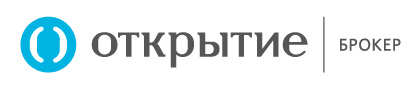 Компания «Открытие Брокер» «Открытие Брокер» входит в крупнейшую в России частную финансовую группу «Открытие», суммарные активы которой составляют более 3,3 трлн рублей. Клиентами ФГ «Открытие» являются более 4 млн физических и 270 тысяч юридических лиц. В компаниях группы работают около 19 тысяч человек.Основанный в 1995 году, «Открытие Брокер» сегодня является одной из крупнейших российских брокерских компаний. Клиентами брокера сегодня являются более 106 000 клиентов. «Открытие Брокер» – один из ведущих операторов торгов на фондовом рынке Московской биржи: суммарный объём операций клиентов компании в первом полугодии 2017 года превысил 13,4 трлн рублей.«Открытие Брокер» многократно побеждал в различных номинациях профессионального конкурса Национальной ассоциации участников фондового рынка (НАУФОР) «Элита фондового рынка».Максимальный рейтинг надёжности на уровне «ААА» от Национального рейтингового агентства присвоен компании «Открытие Брокер» в 2010 году и ежегодно подтверждается.КОНТАКТНАЯ ИНФОРМАЦИЯ АО «Открытие Брокер»г. Москва, ул. Летниковская, д. 2, стр. 4 (корпус А),Бизнес-центр «Вивальди плаза» тел.: 8 (800) 500-99-66 (звонок по России бесплатный) www.open-broker.ru Услуги оказывает АО «Открытие Брокер», Лицензия профессионального участника рынка ценных бумаг на осуществление брокерской деятельности № 045-06097-100000, выдана ФКЦБ России 28.06.2002 г. (без ограничения срока действия).